Action Plan for Turning From Your Wicked Ways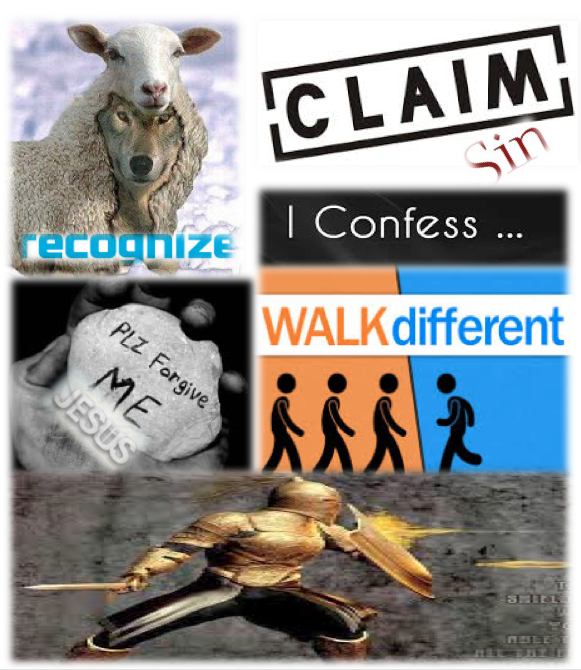 The Way ChurchBrother David S. WilsonSeptember 14, 2014Message Title:	Action Plan for Turning from Your Wicked WaysMessage Truth:	You must turn from your wicked ways. To do so you must recognize the sin in your life, claim and confess your sins to Jesus, seek forgiveness from Jesus Christ, and resist the devil.Scripture: 		2 Chronicles 7:142 Chronicles 7:14 if My people who are called by My name will humble themselves, and pray and seek My face, and turn from their wicked ways, then I will hear from heaven, and will forgive their sin and heal their land1 John 4:44 You are of God, little children, and have overcome them, because He who is in you is greater than he who is in the world.If my people will, humble themselves, and pray, and seek my face, and turn from their wicked ways.The whole concept of being coachable and teachable results in us turning from our wicked ways. We must respond to the compass established in our life, we must be headed due north which we know is towards Jesus Christ.You must have a plan to turn from your wicked ways.Recognize the sin in your life. Call it what it is.Claim sin to be what it is, and confess your sins before Jesus.Seek forgiveness from Jesus Christ. Walk Differently. Walk worthy of the calling. Have the         attitude, I am going to walk with Christ.	Ephesians 4:1-6I, therefore, the prisoner of the Lord, beseech you to walk worthy of the calling with which you were called, 2 with all lowliness and gentleness, with longsuffering, bearing with one another in love, 3 endeavoring to keep the unity of the Spirit in the bond of peace. 4 There is one body and one Spirit, just as you were called in one hope of your calling; 5 one Lord, one faith, one baptism; 6 one God and Father of all, who is above all, and through all, and in you all.You must resist the devil. Resist the devil and he will flee   from you. James 4:1-10Where do wars and fights come from among you? Do they not come from your desires for pleasure that war in your members? 2 You lust and do not have. You murder and covet and cannot obtain. You fight and war. Yet you do not have because you do not ask. 3 You ask and do not receive, because you ask amiss, that you may spend it on your pleasures. 4 Adulterers and adulteresses! Do you not know that friendship with the world is enmity with God? Whoever therefore wants to be a friend of the world makes himself an enemy of God. 5 Or do you think that the Scripture says in vain, “The Spirit who dwells in us yearns jealously”? 6 But He gives more grace. Therefore He says: “God resists the proud, But gives grace to the humble.” 7 Therefore submit to God. Resist the devil and he will flee from you. 8 Draw near to God and He will draw near to you. Cleanse your hands, you sinners; and purify your hearts, you double-minded. 9 Lament and mourn and weep! Let your laughter be turned to mourning and your joy to gloom. 10 Humble yourselves in the sight of the Lord, and He will lift you up.